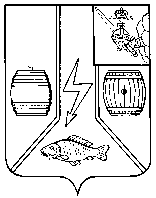 МУНИЦИПАЛЬНОЕ СОБРАНИЕКАДУЙСКОГО МУНИЦИПАЛЬНОГО ОКРУГАВОЛОГОДСКОЙ ОБЛАСТИР Е Ш Е Н И Е29 мая 2023 г.                                                                                                              № 61р.п. КадуйОб избрании старостВ соответствии с Федеральным законом от 06.10.2003 № 131-ФЗ «Об общих принципах организации местного самоуправления в Российской Федерации», Закон Вологодской области от 10.07.2013 N 3121-ОЗ "О регулировании отдельных вопросов деятельности старост сельских населенных пунктов в Вологодской области",  а также на основании Протокола общего собрания граждан в д. Заозерье и Протокола общего собрания граждан д.Ямышево, Муниципального Собрание Кадуйского муниципального округа Вологодской области решило: Назначить старостой деревни Заозерье Кадуйского муниципального округа Вологодской области Быстрову Светлану Анатольевну – Протокол № 2 от 19.05.2023 г. общего собрания граждан д. Заозерье Кадуйского муниципального округа Вологодской области.Назначить старостой деревни Ямышево Кадуйского муниципального округа Вологодской области Грому Владимира Григорьевича – Протокол № 3 от 26.05.2023 г. схода граждан д. Ямышево Кадуйского муниципального округа Вологодской области.3. Настоящее решение подлежит размещению на сайте в информационно-телекоммуникационной сети «Интернет».Председатель Муниципального Собрания Кадуйского муниципального округаГлава Кадуйского муниципального округа Вологодской области______________ З.Г. Кузнецова________________ С.А. Грачева